(Belge doldurulduktan sonra her sayfaya imza atılacaktır.)A.  ARAŞTIRMACIYA VE ARAŞTIRMAYA AİT BİLGİLERRAŞTIRMADA YER ALAN DANIŞMANLAR(Birden çok danışman olması durumunda bu bölümü yineleyiniz.)**Bu bölümde danışman Öğretim Üyesi ile ilgili bilgiler verilmelidir.İLGİLİ BELGELER(Bu bölümde belirtilen belgeler sırası ile başvuru dosyasına eklenmelidir.)BAŞVURU SAHİBİNİN İMZASINOT:Bu form doldurularak Manisa İl Sağlık Müdürlüğü’ne müracaat edilecektir.Sadece başvuru yapılmış olması, yapılacak araştırmaya başlamak için yeterli değildir.Araştırmaya	başlayabilmek	için   ilgili	başvurunun	Müdürlüğümüz   tarafından    U YG UN    G Ö RÜ LM E Sİ gerekmektedir.Çalışma birden fazla ilde yapılacak ise ilgili İl Sağlık Müdürlüklerine ayrı ayrı başvuru yapılması gerekmektedir.Form elektronik ortamda doldurulmalıdır.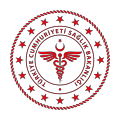 T.C. SAĞLIK BAKANLIĞIMANİSA İL SAĞLIK MÜDÜRLÜĞÜBİLİMSEL ARAŞTIRMA ÇALIŞMALARI BAŞVURU FORMUT.C. SAĞLIK BAKANLIĞIMANİSA İL SAĞLIK MÜDÜRLÜĞÜBİLİMSEL ARAŞTIRMA ÇALIŞMALARI BAŞVURU FORMUT.C. SAĞLIK BAKANLIĞIMANİSA İL SAĞLIK MÜDÜRLÜĞÜBİLİMSEL ARAŞTIRMA ÇALIŞMALARI BAŞVURU FORMUT.C. SAĞLIK BAKANLIĞIMANİSA İL SAĞLIK MÜDÜRLÜĞÜBİLİMSEL ARAŞTIRMA ÇALIŞMALARI BAŞVURU FORMUDÖK.NO.EY.FR.04YAYIN TARİHİ: 25.01.2017REV.TARİHİ: 26.10.2021REV.NO: 02SAYFA NO : 1 /4A.1ARAŞTIRMACIYA AİT BİLGİLERARAŞTIRMACIYA AİT BİLGİLERARAŞTIRMACIYA AİT BİLGİLERA.1.1Adı Soyadı:Adı Soyadı:Adı Soyadı:A.1.2Çalıştığı Kurum:(Yüksek lisans/ Doktora/ Tıpta uzmanlık için) Üniversite:Çalıştığı Kurum:(Yüksek lisans/ Doktora/ Tıpta uzmanlık için) Üniversite:Çalıştığı Kurum:(Yüksek lisans/ Doktora/ Tıpta uzmanlık için) Üniversite:A.1.3Unvanı ve Bölümü:Unvanı ve Bölümü:Unvanı ve Bölümü:A.1.4Telefonu:Telefonu:Telefonu:A.1.5E-posta adresi:E-posta adresi:E-posta adresi:A.2ARAŞTIRMAYA AİT BİLGİLERARAŞTIRMAYA AİT BİLGİLERARAŞTIRMAYA AİT BİLGİLERA.2.1Araştırmanın Konusu(Araştırmanın açık adı):Araştırmanın Konusu(Araştırmanın açık adı):Araştırmanın Konusu(Araştırmanın açık adı):A.2.2Araştırmanın Statüsü (Aşağıdaki kutucuklardan uygun olanı/olanları işaretleyiniz.)□YL Tezi	□ DoktoraTezi	□Bireysel Araştırma Projesi□Diğer …………..Araştırmanın Statüsü (Aşağıdaki kutucuklardan uygun olanı/olanları işaretleyiniz.)□YL Tezi	□ DoktoraTezi	□Bireysel Araştırma Projesi□Diğer …………..Araştırmanın Statüsü (Aşağıdaki kutucuklardan uygun olanı/olanları işaretleyiniz.)□YL Tezi	□ DoktoraTezi	□Bireysel Araştırma Projesi□Diğer …………..A.2.3Araştırmanın destekleyicisi var mı?Evet	□ HayırEvet ise, araştırma bütçesinin kaynağı aşağıdakilerden hangisi tarafından sağlandı?□Sağlık Bakanlığı	□TÜBİTAK	□Kalkınma Bakanlığı	□ İlaç Firması□Diğer (belirtiniz):Araştırmanın destekleyicisi var mı?Evet	□ HayırEvet ise, araştırma bütçesinin kaynağı aşağıdakilerden hangisi tarafından sağlandı?□Sağlık Bakanlığı	□TÜBİTAK	□Kalkınma Bakanlığı	□ İlaç Firması□Diğer (belirtiniz):Araştırmanın destekleyicisi var mı?Evet	□ HayırEvet ise, araştırma bütçesinin kaynağı aşağıdakilerden hangisi tarafından sağlandı?□Sağlık Bakanlığı	□TÜBİTAK	□Kalkınma Bakanlığı	□ İlaç Firması□Diğer (belirtiniz):A.2.4Yapılacak araştırma prospektif ise kimyasal bir madde (ilaç v.b.) kullanılacak mı?Evet	□ HayırEvet ise lütfen açıklayınız:…………………………………………………………………………….Yapılacak araştırma prospektif ise kimyasal bir madde (ilaç v.b.) kullanılacak mı?Evet	□ HayırEvet ise lütfen açıklayınız:…………………………………………………………………………….Yapılacak araştırma prospektif ise kimyasal bir madde (ilaç v.b.) kullanılacak mı?Evet	□ HayırEvet ise lütfen açıklayınız:…………………………………………………………………………….A.2.5Araştırma katılımcıların fiziksel ve ruhsal sağlıklarını tehdit edici sorular içeriyor mu?EvetHayırA.2.6Gönüllü katılımını olumsuz etkileyecek herhangi bir soru veya durum var mı?EvetHayırA.2.7Araştırma başvurusunun onaylandığı etik kurul var mı?EvetHayırA.2.8Araştırma başvurusunun onaylandığı Eğitim Planlama Kurulu (EPK) kararı var mı?EvetHayırA.2.9Amaç/Kapsam:Amaç/Kapsam:Amaç/Kapsam:A.2.10Gereç ve Yöntem:Araştırmanın Evreni/Örneklemi (yaş aralıkları ve cinsiyet belirlenmiş ise yazılacaktır.) :Araştırmanın Yapılacağı Zaman Aralığı: Araştırmanın Kısıtlılıkları:Hipotez(ler):Gereç ve Yöntem:Araştırmanın Evreni/Örneklemi (yaş aralıkları ve cinsiyet belirlenmiş ise yazılacaktır.) :Araştırmanın Yapılacağı Zaman Aralığı: Araştırmanın Kısıtlılıkları:Hipotez(ler):Gereç ve Yöntem:Araştırmanın Evreni/Örneklemi (yaş aralıkları ve cinsiyet belirlenmiş ise yazılacaktır.) :Araştırmanın Yapılacağı Zaman Aralığı: Araştırmanın Kısıtlılıkları:Hipotez(ler):A.2.11Zaman Takvimi:Verilerin toplanması zaman aralığı: Analiz ve raporlama zaman aralığı: Araştırma bitiş tarihi:Zaman Takvimi:Verilerin toplanması zaman aralığı: Analiz ve raporlama zaman aralığı: Araştırma bitiş tarihi:Zaman Takvimi:Verilerin toplanması zaman aralığı: Analiz ve raporlama zaman aralığı: Araştırma bitiş tarihi:A.2.12Bu araştırmada kullanılan materyal ve/veya elde edilen veriler kullanılarak bir başka araştırma planlanmakta mıdır?EvetHayırA.2.13Yanıtınız evet ise, lütfen yapılacak araştırmalar ile ilgili bilgi veriniz.Yanıtınız evet ise, lütfen yapılacak araştırmalar ile ilgili bilgi veriniz.Yanıtınız evet ise, lütfen yapılacak araştırmalar ile ilgili bilgi veriniz.A.2.14Araştırmanın aşağıda belirtilen alanlarda varsa yararlarını yazınız.Bireysel: Kurumsal: Toplumsal: Bilimsel:Araştırmanın aşağıda belirtilen alanlarda varsa yararlarını yazınız.Bireysel: Kurumsal: Toplumsal: Bilimsel:Araştırmanın aşağıda belirtilen alanlarda varsa yararlarını yazınız.Bireysel: Kurumsal: Toplumsal: Bilimsel:B.1Adı Soyadı:B.2Unvanı:B.3Uzmanlık Alanı:B.4İş Adresi:B.5E-posta adresi:B.6Telefon Numarası:B.7Faks Numarası:C.1Üniversite/Kurum Talep Yazısı(Sorumlu araştırmacının bağlı olduğu kurumdan İl Sağlık Müdürlüğümüze hitaben yazılmış araştırma izin talep yazısı)C.2Etik Kurul Onay Belgesi(Araştırma için ilgili Etik Kuruldan alınmış onay belgesinin aslı veya aslı gibidir onaylı sureti)C.3Varsa Anket/Ölçek ve Bilgilendirilmiş Gönüllü Onam Formu(Anketin geçerliliği/güvenilirliği ile ilgili olarak, anket hazırlanmasında yararlanılan kaynaklar belirtilmelidir. Ayrıca, her sayfasında sorumlu araştırmacının imzası olan bir örneği başvuru formuna eklenmelidir. Anket formunda araştırmaya katılanların kimliğini açığa çıkaran sorular olmamasına özen gösterilmelidir. Araştırmaya katılacak gönüllülere yönelik aydınlatılmış onam formu örneği de bulunmalıdır.)C.4Çalışma Yapılacak İl(ler) Listesi -C.5Çalışma Yapılacak Sağlık Tesis(leri) Listesi -C.6Araştırmanın yapılacağı sağlık tesisi/tesislerinden alınan Bilimsel Araştırma Çalışmaları Ön İzin Formu(Form, her sağlık tesisinin kendine özgü kalite belgeleri sistemine eklenmiş olduğundan, sağlık tesisine başvuru esnasında ilgili birimden temin edilerek 2 (iki) sayfayı geçmeyecek şekilde doldurulacak ve sağlık tesisine teslim edilecektir.)C.7Araştırmanın yapılacağı sağlık tesisi/tesislerinden alınan Bilimsel Araştırma Belgeleri Kontrol Formu (Form, her sağlık tesisinin kendine özgü kalite belgeleri sistemine eklenmiş olduğundan, sağlık tesisine başvuru esnasında ilgili birimden temin edilerek sağlık tesisinde görevli ilgili personel veya başvuruda bulunan araştırmacı tarafından doldurulacaktır.)D.1İşbu başvuru formu ile, kendim/ başvuru sahibi adınaBaşvuruda sağlanan bilgilerin doğruluğunu,Araştırmanın ilgili mevzuata, doldurduğum Başvuru Formuna ve güncel Helsinki Bildirgesi ilkelerine uygun olarak gerçekleştirileceğini,Araştırma sona erdikten sonra sonuç raporunun bir kopyasını Manisa İl Sağlık Müdürlüğü’ne sunacağımı taahhüt ederim.D.2Başvuru Sahibi Adı-Soyadı (El yazısı ile) :Tarih (gün/ay/yıl olarak):İmza: